eClaims - Quick Guide to Create an Hours Claims timesheet* We recommend that you submit your timesheets weekly to ensure a deadline is not missed. *Please Note: Once your timesheet has been submitted, you cannot change this and your claim would need to be edited by your line manager or rejected to be able to re-submit your claim.Add Hours Claim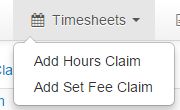 Hour Claim Timesheet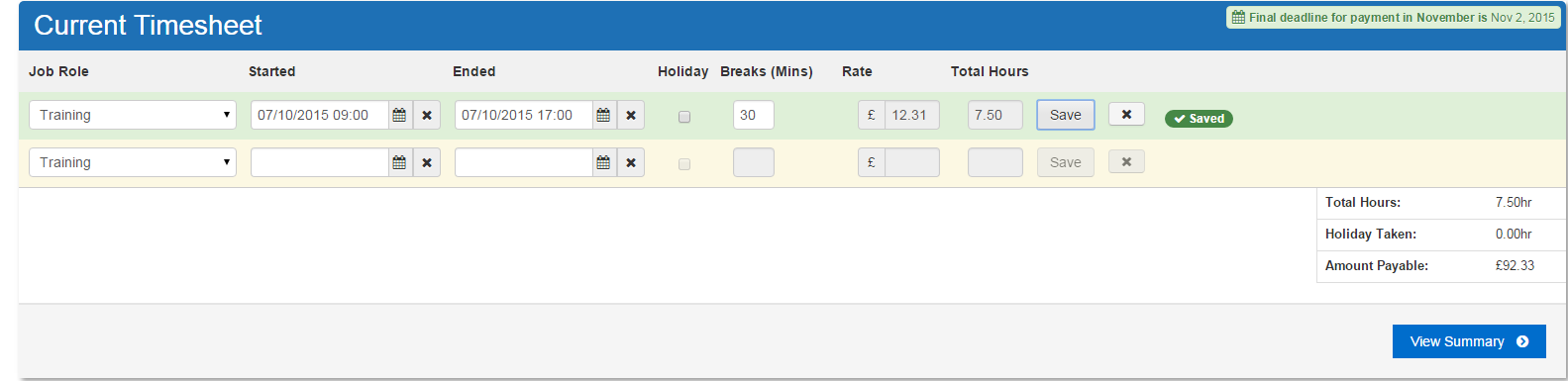 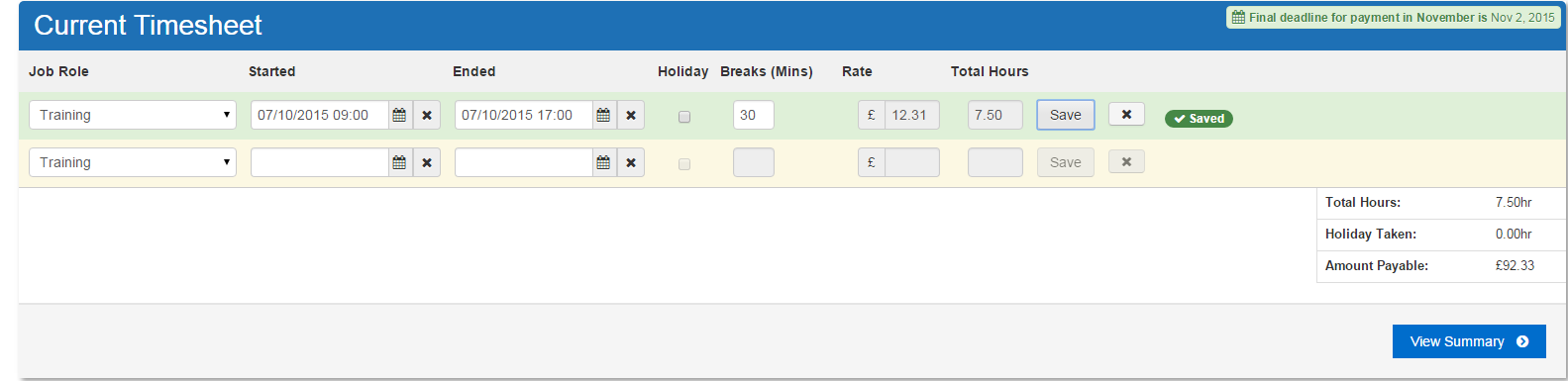 Choose your Job RoleEnter your day’s start date and timeEnter your day’s Finish date and timeEnter your Break (You must take a minimum break of 20 minutes after 6+ hours of work each day – breaks are not paid)Your Rate and Total Hours will be calculated automaticallyClick Save against every individual row enteredOnce saved a new row will be added (Click X to delete a row)When all Rows are enter click View SummaryView Summary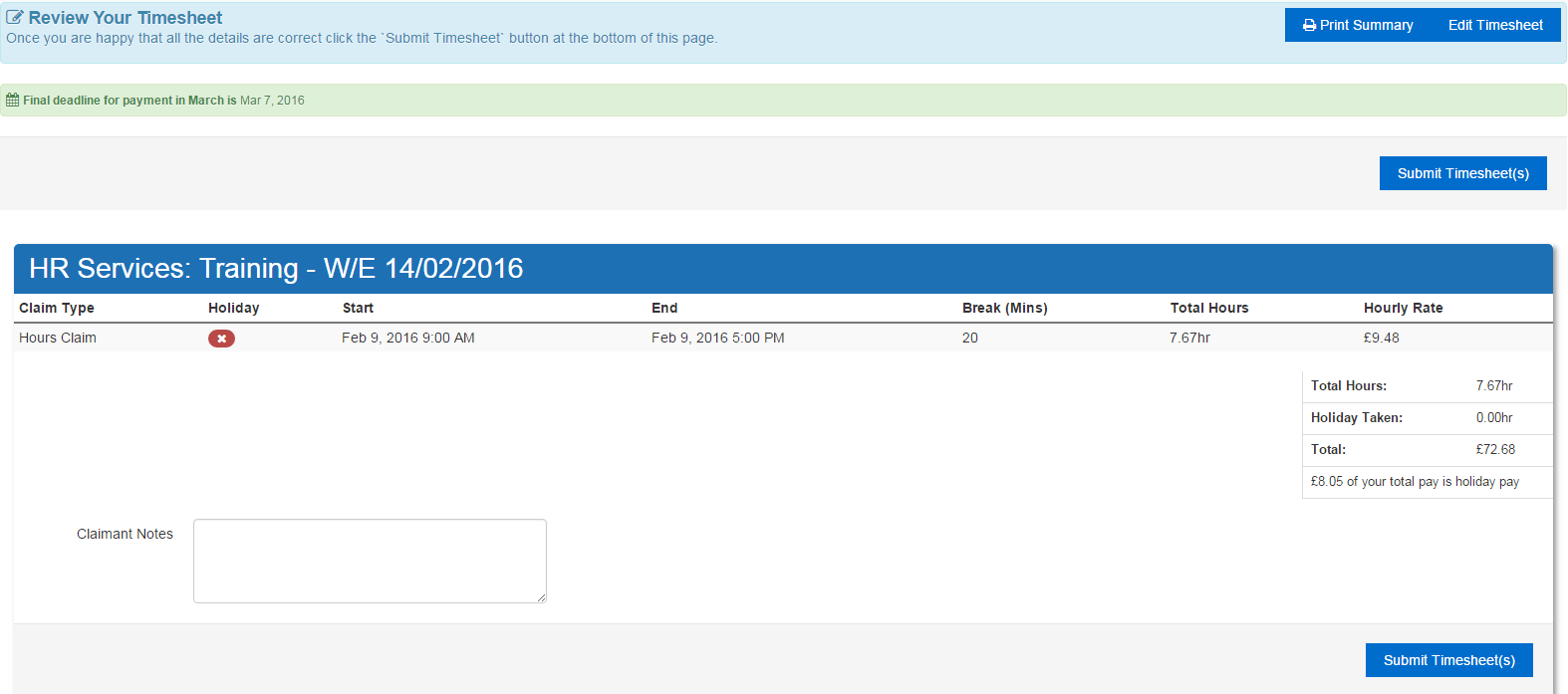 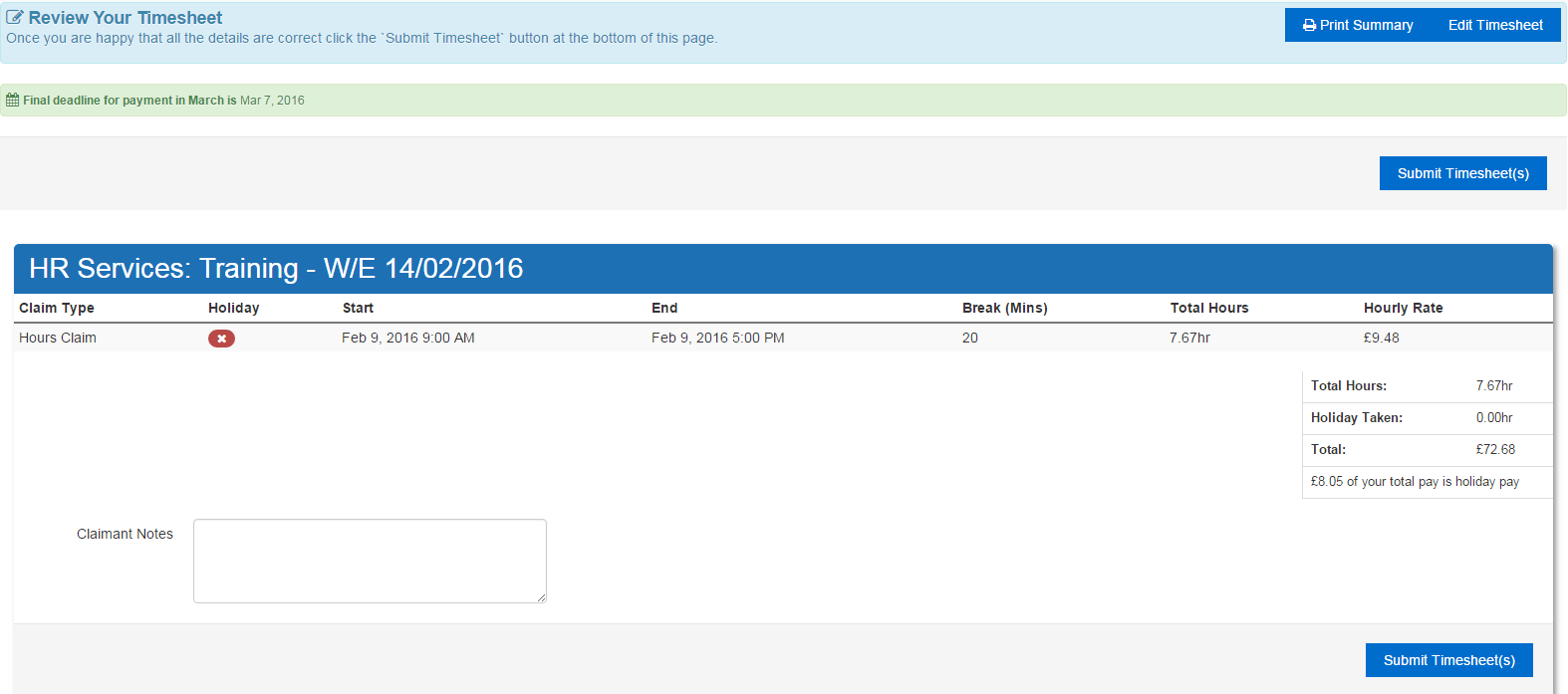 Confirm that your Summary sheet is correctEdit timesheet if it appears incorrectPrint Summary of TimesheetAdd claimant notes for your approverSubmit TimesheetPlease Confirm Submission
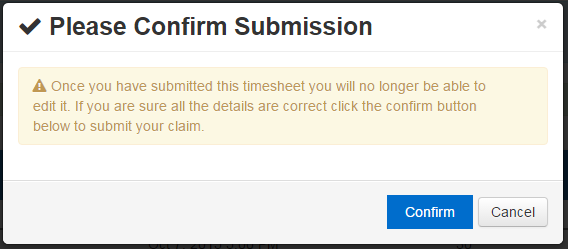 Once this has been confirmed, the claim has been submitted and will be awaiting approval. You can track the status of this claim from the claims awaiting approval screen and my accounts page.